Supplementary Figure 4. Meta-analysis of the association between sarcopenia and mortality in inpatients presented in odds ratios, stratified by definition 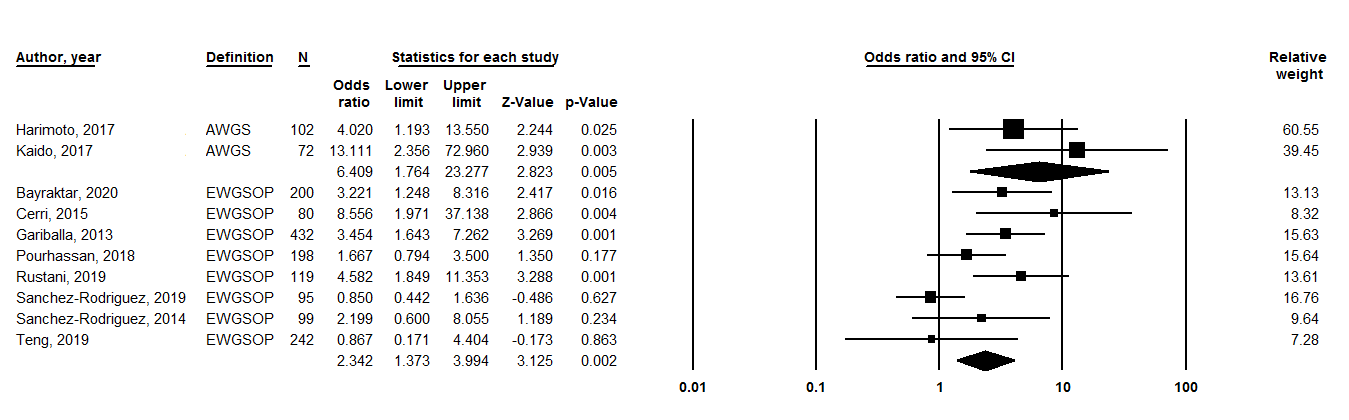 Heterogeneity (I2): AWGS (17.6%), EWGSOP (60.4%).
AWGS: Asian Working Group for Sarcopenia, EWGSOP: European Working Group on Sarcopenia in Older People 2010 